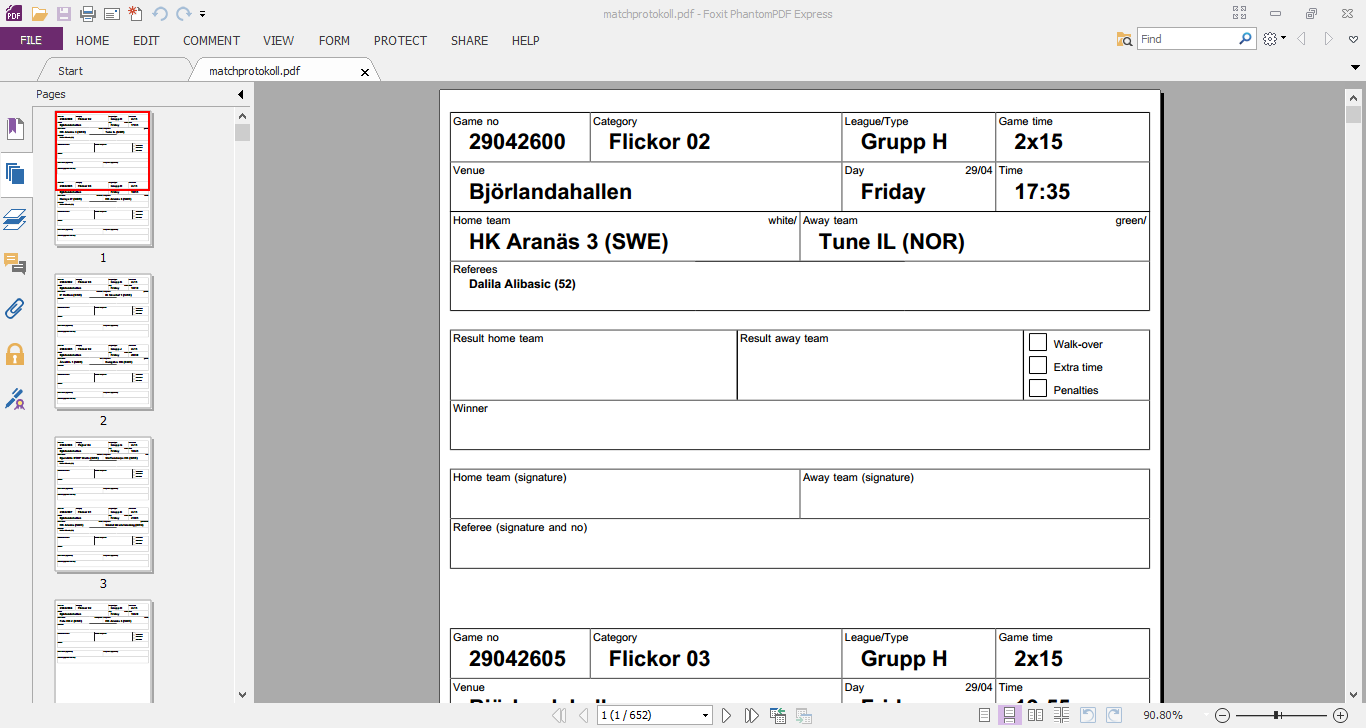 Skriv hemmalagets resultat här	Skriv bortalagets resultat härSkriv det laget som vann härHär skall hemmalagets ledare skriva på	            Här skall bortalagets ledare skriva påHär skall domaren/domarna skriva på